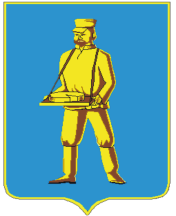 СОВЕТ ДЕПУТАТОВЛОТОШИНСКОГО МУНИЦИПАЛЬНОГО РАЙОНАМОСКОВСКОЙ ОБЛАСТИР Е Ш Е Н И Еот 25.12.2017 № 408/43О внесении дополнения в решение Совета депутатов   Лотошинского муниципального   района  от 03.03.2016 №165/20Руководствуясь Федеральным законом от 06.10.2003 № 131-ФЗ «Об общих принципах организации местного самоуправления в Российской Федерации», Жилищным кодексом Российской Федерации, Законом Московской области от 01.07.2013 №66/2013-ОЗ «Об организации проведения капитального ремонта общего имущества в многоквартирных домах, расположенных на территории Московской области», Постановлением Правительства Московской области от 03.10.2017 №826/36 «О минимальном размере взноса на капитальный ремонт общего имущества многоквартирных домов, расположенных на территории Московской области, на 2018 год», Совет депутатов Лотошинского муниципального района Московской областирешил:Дополнить пункт 1 Решения Совета депутатов Лотошинского муниципального района от 03.03.2016 № 165/20 «Об установлении платы за пользование жилым помещением (платы за найм) муниципального жилищного фонда Лотошинского муниципального района» словами следующего содержания:«...,  с 1 января 2018 года в размере 9 (девять) рублей 07 копеек в месяц за один квадратный метр общей площади жилого помещения».Настоящее решение вступает в силу с 1 января 2018 года.Опубликовать настоящее решение в газете «Сельская новь» и разместить на официальном сайте www.лотошинье.рф.Председатель Совета депутатовЛотошинского муниципального района                                             Р.Н. СмирновГлава Лотошинского муниципального районаМосковской области                                                                             Е.Л. ДолгасоваВЕРНО:Разослать: депутатам - 15 экз., КУИ – 3 экз. (заверенных), МП «Лотошинское ЖКХ», отделу по жилью и субсидиям, финансово – экономическому управлению, газете «Сельская Новь», прокурору Лотошинского района, в дело.